 Hoch Topic - Sentence ExpansionThe purpose of these activities is to: Help students write complex sentencesHelps students write extended responsesGives students a variety sentence construction optionsTeaches students sentence structureTeaches notetakingExpansion leads to revisionAbility to summarizeExpand vocabulary and verbiageTips: Don’t omit objects.Provide a reference sheet of “Words that tell”.Don’t use commands.Formatting: Always have a dotted line after the question words and a solid line for the expanded sentences. Inform students to always start the sentences with the “When” expansion if applicable.Scaffolding: Start with having students identify words that signify question words. Give students the answers to the question words to make the expanded sentence fromHarder:  work towards having students answer question words and then writing the expanded sentenceCheck out these examples of activities you can use to help your students learn about sentence expansion!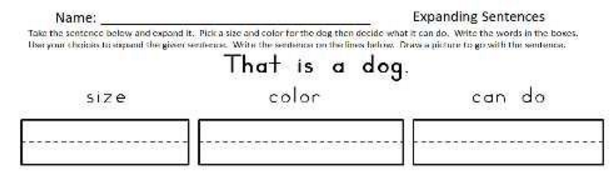 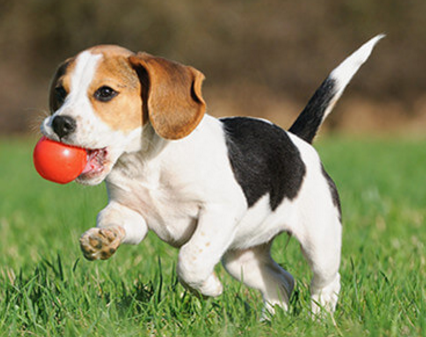       _______________________________________________________________________     _______________________________________________________________________     _______________________________________________________________________Name: ______________________________________                     Date: ___________Sentence Expansion:  Ancient Egypt      Directions:  -Expand - make each longer sentence longer by using the questions words.Pyramids were built

            When? Ancient  times             Where? Egypt
            Why? protect body  of deceased pharaoh Expanded Sentences: __________________________________________________________________________________________________________________________________________________________________________________________________________________________________________________________________________________Name: ______________________________________                     Date: ___________Solving Equations      Directions:  -Expand - make each longer sentence longer using the questions words.

Rob and Blac Chyna were solving this problem: 2(x + 6) = 14
The person made a mistake. 

            Who? _ _ _ _ _ _ _ _ _ _ _ _ _ _ _ _ _ _ _ _ _ _
            When? _ _ _ _ _ _ _ _ _ _ _ _ _ _ _ _ _ _ _ _ _ _

            Why? _ _ _ _ _ _ _ _ _ _ _ _ _ _ _ _ _ _ _ _ _ __ _ _ _ _ _ _ _ _ _ _ _ _ _ _ _ _ _ _ _ _ Expanded Sentence: ______________________________________________________________________________________________________________________________________________________________________________________________________________________________Name: ______________________________________                     Date: ___________Sentence Expansion:  Ancient Egypt      Directions:  -Expand - make each longer sentence longer using the questions words.Pyramids were built

When? Ancient  times             Where? Egypt
            Why? protect body  of deceased pharaoh Expanded Sentence: __________________________________________________________________________________________________________________________________________________________________________________________________________________________________________________________________________________Name: ______________________________________                     Date: ___________Sentence Expansion:  Atoms      Directions:  -Create a sentence kernel about atoms
                         -Come up with two question words and answers.                         -Expand the sentence ___________________________________

______ _ _ _ _ _ _ _ _ _ _ _ _ __ _ _ _ _ _ _ _ _ 
______ _ _ _ _ _ _ _ _ _ _ _ _ _ _ _ _ _ _ _ _ _ _           
Expanded Sentence: __________________________________________________________________________________________________________________________________________________________________________________________________________________________________________________________________________________Name: ______________________________________                     Date: ___________Sentence Expansion:  Charles Darwin      Directions:  -Read the passage about Charles Darwin
                         -FIll in the question word information on the dotted lines.                         -Combine the information and expand into a sentence.In 1859 Charles Darwin published convincing evidence that species evolve.  He further explained how this process occurs.  From this evidence he developed the Theory of Evolution.  After years of research and study, Darwin suggested that by surviving long enough to reproduce, populations have the opportunity to pass on favorable characteristics to offspring.  Over time, these characteristics will increase in a population and the nature of that population will gradually change.  Darwin called this process natural selection.He discovered it.
     When……………………………………………………………………...     Who  ………………………………………………………………………     What……………………………………………………………………....______________________________________________________________________________________________________________________________________________________________________________________________________________________________Name:_____________________________________              Date:___________________Directions: Does each word tell who, what, when, how, or where?Later             ____________________                          quickly      ____________________rabbits           ____________________                          yesterday ____________________They              ____________________                          downtown ____________________inside             ____________________                          carefully   ____________________Name:_____________________________________              Date:___________________Directions: Do the underlined words tell who, why, what, when, how, or where?Christopher Columbus was born in Italy.                                            ____________________Adolf Hitler was Chancellor of Germany.                                            ____________________Macbeth killed Duncan.                                                                      ____________________The Santa Maria sank in the summer.                                                ____________________Hamlet killed his uncle because his fatherspoke to him as a ghost.                                                                    ____________________